Заявление о присоединении к Договору обслуживания корпоративных карт АО Банка «Развитие-Столица»Настоящим в соответствии со статьей 428 Гражданского кодекса Российской Федерации присоединяемся к действующей редакции Договора обслуживания корпоративных карт АО Банк «Развитие-Столица» (далее — Договор), размещенного на официальном сайте Банка в сети Интернет:  www.dcapital.ru.  Подтверждаем, что до заключения Договора ознакомились с условиями Договора, Приложениями к нему, с которыми полностью согласны и обязуемся их соблюдать.Подтверждаем, что с Тарифами АО Банк «Развитие-Столица», размещенными на официальном сайте Банка в сети Интернет www.dcapital.ru, ознакомлены и обязуемся своевременно и в полном объеме оплачивать услуги Банка в соответствии с ними. Подтверждаем, что сведения о Клиенте, указанные в настоящем заявлении, действительны и достоверны. Обо всех изменениях сведений, указанных в настоящем заявлении, обязуемся немедленно извещать Банк в письменной форме. Принимаем на себя всю ответственность за возможные неблагоприятные последствия, связанные с задержкой получения Банком такого извещения.Отметки Банка: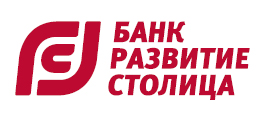 Приложение № 1 к Договору обслуживания корпоративных карт  АО Банка «Развитие-Столица»Наименование Клиента Наименование Клиента (полное и точное наименование Клиента – юридического лица, Ф.И.О. (полностью) индивидуального предпринимателя) (полное и точное наименование Клиента – юридического лица, Ф.И.О. (полностью) индивидуального предпринимателя) (полное и точное наименование Клиента – юридического лица, Ф.И.О. (полностью) индивидуального предпринимателя) ОГРН/ОГРНИП:ИНН Клиента 	 Адрес регистрации:Адрес регистрации:(адрес, указанный в ЕГРЮЛ / ЕГРИП)(адрес, указанный в ЕГРЮЛ / ЕГРИП)(адрес, указанный в ЕГРЮЛ / ЕГРИП)Контактное лицо:Телефон:+7(_____)Адрес электронной почты:Просим Банк:Просим Банк:Просим Банк:Просим Банк:Просим Банк:Просим Банк:Просим Банк:Просим Банк:Просим Банк:Просим Банк:Просим Банк:Просим Банк:Просим Банк:Просим Банк:Просим Банк:Просим Банк:Просим Банк:Просим Банк:Просим Банк:Просим Банк:Просим Банк:Просим Банк:Просим Банк:Просим Банк:Просим Банк:Просим Банк:Просим Банк:Просим Банк:Просим Банк:Просим Банк:Просим Банк:Просим Банк:Просим Банк:Просим Банк:Просим Банк:Просим Банк:Просим Банк:Просим Банк:Просим Банк:Просим Банк:Просим Банк:Просим Банк:Просим Банк:Просим Банк:Просим Банк:Просим Банк:Просим Банк:Просим Банк:Просим Банк:Открыть Счет в валюте РФ для расчетов по операциям с использованием корпоративных банковских карт АО Банка «Развитие-Столица» и выпустить корпоративную карту на Держателя в соответствии с Приложением 2.Открыть Счет в валюте РФ для расчетов по операциям с использованием корпоративных банковских карт АО Банка «Развитие-Столица» и выпустить корпоративную карту на Держателя в соответствии с Приложением 2.Открыть Счет в валюте РФ для расчетов по операциям с использованием корпоративных банковских карт АО Банка «Развитие-Столица» и выпустить корпоративную карту на Держателя в соответствии с Приложением 2.Открыть Счет в валюте РФ для расчетов по операциям с использованием корпоративных банковских карт АО Банка «Развитие-Столица» и выпустить корпоративную карту на Держателя в соответствии с Приложением 2.Открыть Счет в валюте РФ для расчетов по операциям с использованием корпоративных банковских карт АО Банка «Развитие-Столица» и выпустить корпоративную карту на Держателя в соответствии с Приложением 2.Открыть Счет в валюте РФ для расчетов по операциям с использованием корпоративных банковских карт АО Банка «Развитие-Столица» и выпустить корпоративную карту на Держателя в соответствии с Приложением 2.Открыть Счет в валюте РФ для расчетов по операциям с использованием корпоративных банковских карт АО Банка «Развитие-Столица» и выпустить корпоративную карту на Держателя в соответствии с Приложением 2.Открыть Счет в валюте РФ для расчетов по операциям с использованием корпоративных банковских карт АО Банка «Развитие-Столица» и выпустить корпоративную карту на Держателя в соответствии с Приложением 2.Открыть Счет в валюте РФ для расчетов по операциям с использованием корпоративных банковских карт АО Банка «Развитие-Столица» и выпустить корпоративную карту на Держателя в соответствии с Приложением 2.Открыть Счет в валюте РФ для расчетов по операциям с использованием корпоративных банковских карт АО Банка «Развитие-Столица» и выпустить корпоративную карту на Держателя в соответствии с Приложением 2.Открыть Счет в валюте РФ для расчетов по операциям с использованием корпоративных банковских карт АО Банка «Развитие-Столица» и выпустить корпоративную карту на Держателя в соответствии с Приложением 2.Открыть Счет в валюте РФ для расчетов по операциям с использованием корпоративных банковских карт АО Банка «Развитие-Столица» и выпустить корпоративную карту на Держателя в соответствии с Приложением 2.Открыть Счет в валюте РФ для расчетов по операциям с использованием корпоративных банковских карт АО Банка «Развитие-Столица» и выпустить корпоративную карту на Держателя в соответствии с Приложением 2.Открыть Счет в валюте РФ для расчетов по операциям с использованием корпоративных банковских карт АО Банка «Развитие-Столица» и выпустить корпоративную карту на Держателя в соответствии с Приложением 2.Открыть Счет в валюте РФ для расчетов по операциям с использованием корпоративных банковских карт АО Банка «Развитие-Столица» и выпустить корпоративную карту на Держателя в соответствии с Приложением 2.Открыть Счет в валюте РФ для расчетов по операциям с использованием корпоративных банковских карт АО Банка «Развитие-Столица» и выпустить корпоративную карту на Держателя в соответствии с Приложением 2.Открыть Счет в валюте РФ для расчетов по операциям с использованием корпоративных банковских карт АО Банка «Развитие-Столица» и выпустить корпоративную карту на Держателя в соответствии с Приложением 2.Открыть Счет в валюте РФ для расчетов по операциям с использованием корпоративных банковских карт АО Банка «Развитие-Столица» и выпустить корпоративную карту на Держателя в соответствии с Приложением 2.Открыть Счет в валюте РФ для расчетов по операциям с использованием корпоративных банковских карт АО Банка «Развитие-Столица» и выпустить корпоративную карту на Держателя в соответствии с Приложением 2.Открыть Счет в валюте РФ для расчетов по операциям с использованием корпоративных банковских карт АО Банка «Развитие-Столица» и выпустить корпоративную карту на Держателя в соответствии с Приложением 2.Открыть Счет в валюте РФ для расчетов по операциям с использованием корпоративных банковских карт АО Банка «Развитие-Столица» и выпустить корпоративную карту на Держателя в соответствии с Приложением 2.Открыть Счет в валюте РФ для расчетов по операциям с использованием корпоративных банковских карт АО Банка «Развитие-Столица» и выпустить корпоративную карту на Держателя в соответствии с Приложением 2.Открыть Счет в валюте РФ для расчетов по операциям с использованием корпоративных банковских карт АО Банка «Развитие-Столица» и выпустить корпоративную карту на Держателя в соответствии с Приложением 2.Открыть Счет в валюте РФ для расчетов по операциям с использованием корпоративных банковских карт АО Банка «Развитие-Столица» и выпустить корпоративную карту на Держателя в соответствии с Приложением 2.Открыть Счет в валюте РФ для расчетов по операциям с использованием корпоративных банковских карт АО Банка «Развитие-Столица» и выпустить корпоративную карту на Держателя в соответствии с Приложением 2.Открыть Счет в валюте РФ для расчетов по операциям с использованием корпоративных банковских карт АО Банка «Развитие-Столица» и выпустить корпоративную карту на Держателя в соответствии с Приложением 2.Открыть Счет в валюте РФ для расчетов по операциям с использованием корпоративных банковских карт АО Банка «Развитие-Столица» и выпустить корпоративную карту на Держателя в соответствии с Приложением 2.Открыть Счет в валюте РФ для расчетов по операциям с использованием корпоративных банковских карт АО Банка «Развитие-Столица» и выпустить корпоративную карту на Держателя в соответствии с Приложением 2.Открыть Счет в валюте РФ для расчетов по операциям с использованием корпоративных банковских карт АО Банка «Развитие-Столица» и выпустить корпоративную карту на Держателя в соответствии с Приложением 2.Открыть Счет в валюте РФ для расчетов по операциям с использованием корпоративных банковских карт АО Банка «Развитие-Столица» и выпустить корпоративную карту на Держателя в соответствии с Приложением 2.Открыть Счет в валюте РФ для расчетов по операциям с использованием корпоративных банковских карт АО Банка «Развитие-Столица» и выпустить корпоративную карту на Держателя в соответствии с Приложением 2.Открыть Счет в валюте РФ для расчетов по операциям с использованием корпоративных банковских карт АО Банка «Развитие-Столица» и выпустить корпоративную карту на Держателя в соответствии с Приложением 2.Открыть Счет в валюте РФ для расчетов по операциям с использованием корпоративных банковских карт АО Банка «Развитие-Столица» и выпустить корпоративную карту на Держателя в соответствии с Приложением 2.Открыть Счет в валюте РФ для расчетов по операциям с использованием корпоративных банковских карт АО Банка «Развитие-Столица» и выпустить корпоративную карту на Держателя в соответствии с Приложением 2.Открыть Счет в валюте РФ для расчетов по операциям с использованием корпоративных банковских карт АО Банка «Развитие-Столица» и выпустить корпоративную карту на Держателя в соответствии с Приложением 2.Открыть Счет в валюте РФ для расчетов по операциям с использованием корпоративных банковских карт АО Банка «Развитие-Столица» и выпустить корпоративную карту на Держателя в соответствии с Приложением 2.Открыть Счет в валюте РФ для расчетов по операциям с использованием корпоративных банковских карт АО Банка «Развитие-Столица» и выпустить корпоративную карту на Держателя в соответствии с Приложением 2.Открыть Счет в валюте РФ для расчетов по операциям с использованием корпоративных банковских карт АО Банка «Развитие-Столица» и выпустить корпоративную карту на Держателя в соответствии с Приложением 2.Открыть Счет в валюте РФ для расчетов по операциям с использованием корпоративных банковских карт АО Банка «Развитие-Столица» и выпустить корпоративную карту на Держателя в соответствии с Приложением 2.Открыть Счет в валюте РФ для расчетов по операциям с использованием корпоративных банковских карт АО Банка «Развитие-Столица» и выпустить корпоративную карту на Держателя в соответствии с Приложением 2.Открыть Счет в валюте РФ для расчетов по операциям с использованием корпоративных банковских карт АО Банка «Развитие-Столица» и выпустить корпоративную карту на Держателя в соответствии с Приложением 2.Открыть Счет в валюте РФ для расчетов по операциям с использованием корпоративных банковских карт АО Банка «Развитие-Столица» и выпустить корпоративную карту на Держателя в соответствии с Приложением 2.Открыть Счет в валюте РФ для расчетов по операциям с использованием корпоративных банковских карт АО Банка «Развитие-Столица» и выпустить корпоративную карту на Держателя в соответствии с Приложением 2.Открыть Счет в валюте РФ для расчетов по операциям с использованием корпоративных банковских карт АО Банка «Развитие-Столица» и выпустить корпоративную карту на Держателя в соответствии с Приложением 2.Открыть Счет в валюте РФ для расчетов по операциям с использованием корпоративных банковских карт АО Банка «Развитие-Столица» и выпустить корпоративную карту на Держателя в соответствии с Приложением 2.Открыть Счет в валюте РФ для расчетов по операциям с использованием корпоративных банковских карт АО Банка «Развитие-Столица» и выпустить корпоративную карту на Держателя в соответствии с Приложением 2.Открыть Счет в валюте РФ для расчетов по операциям с использованием корпоративных банковских карт АО Банка «Развитие-Столица» и выпустить корпоративную карту на Держателя в соответствии с Приложением 2.Открыть Счет в валюте РФ для расчетов по операциям с использованием корпоративных банковских карт АО Банка «Развитие-Столица» и выпустить корпоративную карту на Держателя в соответствии с Приложением 2.Выпустить корпоративную карту в соответствии с Приложением 2 в рамках услуги «Самоинкассация» и зачислять Выпустить корпоративную карту в соответствии с Приложением 2 в рамках услуги «Самоинкассация» и зачислять Выпустить корпоративную карту в соответствии с Приложением 2 в рамках услуги «Самоинкассация» и зачислять Выпустить корпоративную карту в соответствии с Приложением 2 в рамках услуги «Самоинкассация» и зачислять Выпустить корпоративную карту в соответствии с Приложением 2 в рамках услуги «Самоинкассация» и зачислять Выпустить корпоративную карту в соответствии с Приложением 2 в рамках услуги «Самоинкассация» и зачислять Выпустить корпоративную карту в соответствии с Приложением 2 в рамках услуги «Самоинкассация» и зачислять Выпустить корпоративную карту в соответствии с Приложением 2 в рамках услуги «Самоинкассация» и зачислять Выпустить корпоративную карту в соответствии с Приложением 2 в рамках услуги «Самоинкассация» и зачислять Выпустить корпоративную карту в соответствии с Приложением 2 в рамках услуги «Самоинкассация» и зачислять Выпустить корпоративную карту в соответствии с Приложением 2 в рамках услуги «Самоинкассация» и зачислять Выпустить корпоративную карту в соответствии с Приложением 2 в рамках услуги «Самоинкассация» и зачислять Выпустить корпоративную карту в соответствии с Приложением 2 в рамках услуги «Самоинкассация» и зачислять Выпустить корпоративную карту в соответствии с Приложением 2 в рамках услуги «Самоинкассация» и зачислять Выпустить корпоративную карту в соответствии с Приложением 2 в рамках услуги «Самоинкассация» и зачислять Выпустить корпоративную карту в соответствии с Приложением 2 в рамках услуги «Самоинкассация» и зачислять Выпустить корпоративную карту в соответствии с Приложением 2 в рамках услуги «Самоинкассация» и зачислять Выпустить корпоративную карту в соответствии с Приложением 2 в рамках услуги «Самоинкассация» и зачислять Выпустить корпоративную карту в соответствии с Приложением 2 в рамках услуги «Самоинкассация» и зачислять Выпустить корпоративную карту в соответствии с Приложением 2 в рамках услуги «Самоинкассация» и зачислять Выпустить корпоративную карту в соответствии с Приложением 2 в рамках услуги «Самоинкассация» и зачислять Выпустить корпоративную карту в соответствии с Приложением 2 в рамках услуги «Самоинкассация» и зачислять Выпустить корпоративную карту в соответствии с Приложением 2 в рамках услуги «Самоинкассация» и зачислять Выпустить корпоративную карту в соответствии с Приложением 2 в рамках услуги «Самоинкассация» и зачислять Выпустить корпоративную карту в соответствии с Приложением 2 в рамках услуги «Самоинкассация» и зачислять Выпустить корпоративную карту в соответствии с Приложением 2 в рамках услуги «Самоинкассация» и зачислять Выпустить корпоративную карту в соответствии с Приложением 2 в рамках услуги «Самоинкассация» и зачислять Выпустить корпоративную карту в соответствии с Приложением 2 в рамках услуги «Самоинкассация» и зачислять Выпустить корпоративную карту в соответствии с Приложением 2 в рамках услуги «Самоинкассация» и зачислять Выпустить корпоративную карту в соответствии с Приложением 2 в рамках услуги «Самоинкассация» и зачислять Выпустить корпоративную карту в соответствии с Приложением 2 в рамках услуги «Самоинкассация» и зачислять Выпустить корпоративную карту в соответствии с Приложением 2 в рамках услуги «Самоинкассация» и зачислять Выпустить корпоративную карту в соответствии с Приложением 2 в рамках услуги «Самоинкассация» и зачислять Выпустить корпоративную карту в соответствии с Приложением 2 в рамках услуги «Самоинкассация» и зачислять Выпустить корпоративную карту в соответствии с Приложением 2 в рамках услуги «Самоинкассация» и зачислять Выпустить корпоративную карту в соответствии с Приложением 2 в рамках услуги «Самоинкассация» и зачислять Выпустить корпоративную карту в соответствии с Приложением 2 в рамках услуги «Самоинкассация» и зачислять Выпустить корпоративную карту в соответствии с Приложением 2 в рамках услуги «Самоинкассация» и зачислять Выпустить корпоративную карту в соответствии с Приложением 2 в рамках услуги «Самоинкассация» и зачислять Выпустить корпоративную карту в соответствии с Приложением 2 в рамках услуги «Самоинкассация» и зачислять Выпустить корпоративную карту в соответствии с Приложением 2 в рамках услуги «Самоинкассация» и зачислять Выпустить корпоративную карту в соответствии с Приложением 2 в рамках услуги «Самоинкассация» и зачислять Выпустить корпоративную карту в соответствии с Приложением 2 в рамках услуги «Самоинкассация» и зачислять Выпустить корпоративную карту в соответствии с Приложением 2 в рамках услуги «Самоинкассация» и зачислять Выпустить корпоративную карту в соответствии с Приложением 2 в рамках услуги «Самоинкассация» и зачислять Выпустить корпоративную карту в соответствии с Приложением 2 в рамках услуги «Самоинкассация» и зачислять Выпустить корпоративную карту в соответствии с Приложением 2 в рамках услуги «Самоинкассация» и зачислять Выпустить корпоративную карту в соответствии с Приложением 2 в рамках услуги «Самоинкассация» и зачислять денежные средства на расчетный счета №денежные средства на расчетный счета №денежные средства на расчетный счета №денежные средства на расчетный счета №денежные средства на расчетный счета №денежные средства на расчетный счета №денежные средства на расчетный счета №денежные средства на расчетный счета №открытый в соответствии с Договором банковского счета №открытый в соответствии с Договором банковского счета №открытый в соответствии с Договором банковского счета №открытый в соответствии с Договором банковского счета №открытый в соответствии с Договором банковского счета №открытый в соответствии с Договором банковского счета №открытый в соответствии с Договором банковского счета №открытый в соответствии с Договором банковского счета №открытый в соответствии с Договором банковского счета №открытый в соответствии с Договором банковского счета №открытый в соответствии с Договором банковского счета №открытый в соответствии с Договором банковского счета №открытый в соответствии с Договором банковского счета №открытый в соответствии с Договором банковского счета №открытый в соответствии с Договором банковского счета №открытый в соответствии с Договором банковского счета №открытый в соответствии с Договором банковского счета №открытый в соответствии с Договором банковского счета №открытый в соответствии с Договором банковского счета № _________________ _________________ _________________ _________________ _________________ _________________ _________________ _________________ _________________ _________________ _________________ _________________от «____»_________________г.от «____»_________________г.от «____»_________________г.от «____»_________________г.от «____»_________________г.от «____»_________________г.от «____»_________________г.от «____»_________________г.от «____»_________________г.от «____»_________________г.от «____»_________________г.от «____»_________________г.от «____»_________________г.от «____»_________________г.от «____»_________________г.от «____»_________________г.от «____»_________________г.Установить Кодовое слово для обращения в Банк по телефону для блокировки карты или получения Установить Кодовое слово для обращения в Банк по телефону для блокировки карты или получения Установить Кодовое слово для обращения в Банк по телефону для блокировки карты или получения Установить Кодовое слово для обращения в Банк по телефону для блокировки карты или получения Установить Кодовое слово для обращения в Банк по телефону для блокировки карты или получения Установить Кодовое слово для обращения в Банк по телефону для блокировки карты или получения Установить Кодовое слово для обращения в Банк по телефону для блокировки карты или получения Установить Кодовое слово для обращения в Банк по телефону для блокировки карты или получения Установить Кодовое слово для обращения в Банк по телефону для блокировки карты или получения Установить Кодовое слово для обращения в Банк по телефону для блокировки карты или получения Установить Кодовое слово для обращения в Банк по телефону для блокировки карты или получения Установить Кодовое слово для обращения в Банк по телефону для блокировки карты или получения Установить Кодовое слово для обращения в Банк по телефону для блокировки карты или получения Установить Кодовое слово для обращения в Банк по телефону для блокировки карты или получения Установить Кодовое слово для обращения в Банк по телефону для блокировки карты или получения Установить Кодовое слово для обращения в Банк по телефону для блокировки карты или получения Установить Кодовое слово для обращения в Банк по телефону для блокировки карты или получения Установить Кодовое слово для обращения в Банк по телефону для блокировки карты или получения Установить Кодовое слово для обращения в Банк по телефону для блокировки карты или получения Установить Кодовое слово для обращения в Банк по телефону для блокировки карты или получения Установить Кодовое слово для обращения в Банк по телефону для блокировки карты или получения Установить Кодовое слово для обращения в Банк по телефону для блокировки карты или получения Установить Кодовое слово для обращения в Банк по телефону для блокировки карты или получения Установить Кодовое слово для обращения в Банк по телефону для блокировки карты или получения Установить Кодовое слово для обращения в Банк по телефону для блокировки карты или получения Установить Кодовое слово для обращения в Банк по телефону для блокировки карты или получения Установить Кодовое слово для обращения в Банк по телефону для блокировки карты или получения Установить Кодовое слово для обращения в Банк по телефону для блокировки карты или получения Установить Кодовое слово для обращения в Банк по телефону для блокировки карты или получения Установить Кодовое слово для обращения в Банк по телефону для блокировки карты или получения Установить Кодовое слово для обращения в Банк по телефону для блокировки карты или получения Установить Кодовое слово для обращения в Банк по телефону для блокировки карты или получения Установить Кодовое слово для обращения в Банк по телефону для блокировки карты или получения Установить Кодовое слово для обращения в Банк по телефону для блокировки карты или получения Установить Кодовое слово для обращения в Банк по телефону для блокировки карты или получения Установить Кодовое слово для обращения в Банк по телефону для блокировки карты или получения Установить Кодовое слово для обращения в Банк по телефону для блокировки карты или получения Установить Кодовое слово для обращения в Банк по телефону для блокировки карты или получения Установить Кодовое слово для обращения в Банк по телефону для блокировки карты или получения Установить Кодовое слово для обращения в Банк по телефону для блокировки карты или получения Установить Кодовое слово для обращения в Банк по телефону для блокировки карты или получения Установить Кодовое слово для обращения в Банк по телефону для блокировки карты или получения Установить Кодовое слово для обращения в Банк по телефону для блокировки карты или получения Установить Кодовое слово для обращения в Банк по телефону для блокировки карты или получения Установить Кодовое слово для обращения в Банк по телефону для блокировки карты или получения Установить Кодовое слово для обращения в Банк по телефону для блокировки карты или получения Установить Кодовое слово для обращения в Банк по телефону для блокировки карты или получения Установить Кодовое слово для обращения в Банк по телефону для блокировки карты или получения информации:Руководитель(действующий на основании Устава/ Доверенности № _________ от ___________ г.)Руководитель(действующий на основании Устава/ Доверенности № _________ от ___________ г.)(должность)(подпись)(ФИО)Главный бухгалтер(подпись)(ФИО)                                                     М.П.                                    «_____» ______________________ 20___ г.                                                     М.П.                                    «_____» ______________________ 20___ г.                                                     М.П.                                    «_____» ______________________ 20___ г.                                                     М.П.                                    «_____» ______________________ 20___ г.Договор обслуживания корпоративных карт заключенДоговор обслуживания корпоративных карт заключенДоговор обслуживания корпоративных карт заключенДоговор обслуживания корпоративных карт заключенДоговор обслуживания корпоративных карт заключенДоговор обслуживания корпоративных карт заключенДоговор обслуживания корпоративных карт заключенДоговор обслуживания корпоративных карт заключенДоговор обслуживания корпоративных карт заключенДоговор обслуживания корпоративных карт заключенДоговор обслуживания корпоративных карт заключенДоговор обслуживания корпоративных карт заключенДоговор обслуживания корпоративных карт заключенДоговор обслуживания корпоративных карт заключенДоговор обслуживания корпоративных карт заключенДоговор обслуживания корпоративных карт заключенДоговор обслуживания корпоративных карт заключенДоговор обслуживания корпоративных карт заключенДоговор обслуживания корпоративных карт заключенДоговор обслуживания корпоративных карт заключенДоговор обслуживания корпоративных карт заключенДоговор обслуживания корпоративных карт заключенДоговор обслуживания корпоративных карт заключенДоговор обслуживания корпоративных карт заключенДоговор обслуживания корпоративных карт заключенДоговор обслуживания корпоративных карт заключенДоговор обслуживания корпоративных карт заключенДоговор обслуживания корпоративных карт заключенДоговор обслуживания корпоративных карт заключенДоговор обслуживания корпоративных карт заключенДоговор обслуживания корпоративных карт заключенДоговор № №апа№ №№ № Договор № №апа№ №№ № № Счета для расчетов по операциям с использованием корпоративных банковских карт № Счета для расчетов по операциям с использованием корпоративных банковских карт № Счета для расчетов по операциям с использованием корпоративных банковских карт № Счета для расчетов по операциям с использованием корпоративных банковских карт № Счета для расчетов по операциям с использованием корпоративных банковских карт (должность)(должность)(должность)(должность)(подпись)(подпись)(подпись)(подпись)(подпись)(подпись)(подпись)(подпись)(подпись)(подпись)(подпись)(подпись)(подпись)(подпись)(подпись)(ФИО)(ФИО)(ФИО)(ФИО)(ФИО)(ФИО)(ФИО)(ФИО)(ФИО)(ФИО)(ФИО)(ФИО)Главный бухгалтерГлавный бухгалтерГлавный бухгалтерГлавный бухгалтер(подпись)(подпись)(подпись)(подпись)(подпись)(подпись)(подпись)(подпись)(подпись)(подпись)(подпись)(подпись)(подпись)(подпись)(подпись)(ФИО)(ФИО)(ФИО)(ФИО)(ФИО)(ФИО)(ФИО)(ФИО)(ФИО)(ФИО)(ФИО)(ФИО)м.п.««»»г.г.г.г.